６月２６日（月）～３０日（金）に、ゾウガメ舎観覧通路の工事を行うため、通行止めとなります。ゾウガメは屋外放飼場で見ることができます。　来園者の皆様には大変ご迷惑をお掛けしますが、何卒ご理解のほどお願い致します。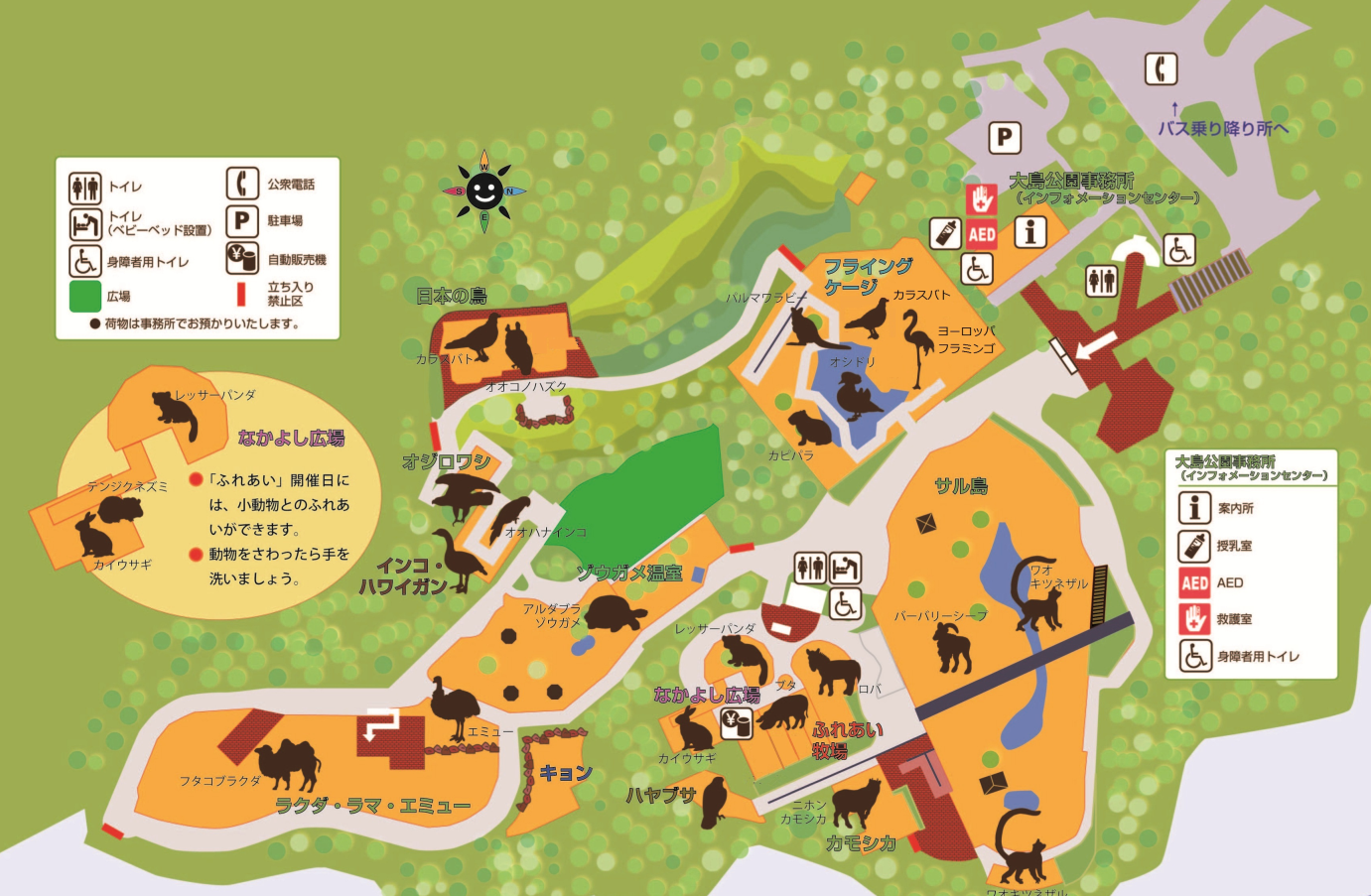 